Publicado en Barcelona el 20/07/2017 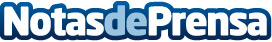 D-Link presenta la navaja suiza de los Amplificadores WiFiEl DAP-1635 con Wi-Fi AC 1200 Mbps tiene dos modos de uso; Repetidor (extiende la conexión a dispositivos Wi-Fi o cableados) y Punto de Acceso Wi-Fi (recibe la conectividad del router mediante cable LAN). Dispone de un indicador LED de intensidad de señal desde el router para facilitar su ubicación e integra toma Passthrough para no perder el enchufeDatos de contacto:Anselmo TrejoNota de prensa publicada en: https://www.notasdeprensa.es/d-link-presenta-la-navaja-suiza-de-los Categorias: Hardware E-Commerce Consumo Dispositivos móviles http://www.notasdeprensa.es